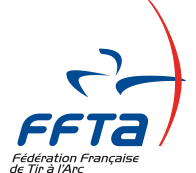 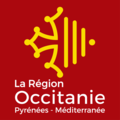 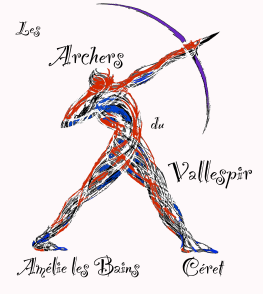 LES ARCHERS DU VALLESPIROnt le plaisir de vous inviter leDIMANCHE 19 juin 2022Pour leurCONCOURS TIR A L’ARC EN EXTERIEURDISCIPLINE NATIONALE (50 mètres)SELECTIF POUR LES CHAMPIONNATS DE FRANCESTADE ROUTE D’ARLESD115 – PARKING APRES LES ARENES66110 – AMELIE LES BAINSContrôle du matériel avant l’échauffementRythme de tir AB/CD                                                   ENGAGEMENTS : Adultes 1 départ 10 € - 2 départs 15 €   Jeunes 1 départ    8 € - 2 départs 12 €CLOTURE DES INSCRIPTIONS : mercredi 15 JUIN 2022@ – arcduvallespir@gmail.comTél – 06 51 25 67 90Les mesures sanitaires en vigueur seront appliquées lors du concoursTenue blanche ou de club conseillée et chaussures de sport obligatoiresLicence et certificat médical (si non sur licence) à présenter au greffeBuvette à disposition : Boissons fraiches et chaudes, friandises, sandwichs.Un pot de l’amitié vous sera servi à la fin du concoursLes Archers du Vallespir – 12 rue des Cortalets – 66400 - CéretTél. 06 17 62 09 50      Courriel :  arcduvallespir@gmail.com Ass. loi 1901 déclarée en Préfecture des PO sous le N° 0661001431 – Numéro SIRET :  447 945 296 00013 – Agrément DDCS :  66 S 1074N° FFTA :  11 66 186 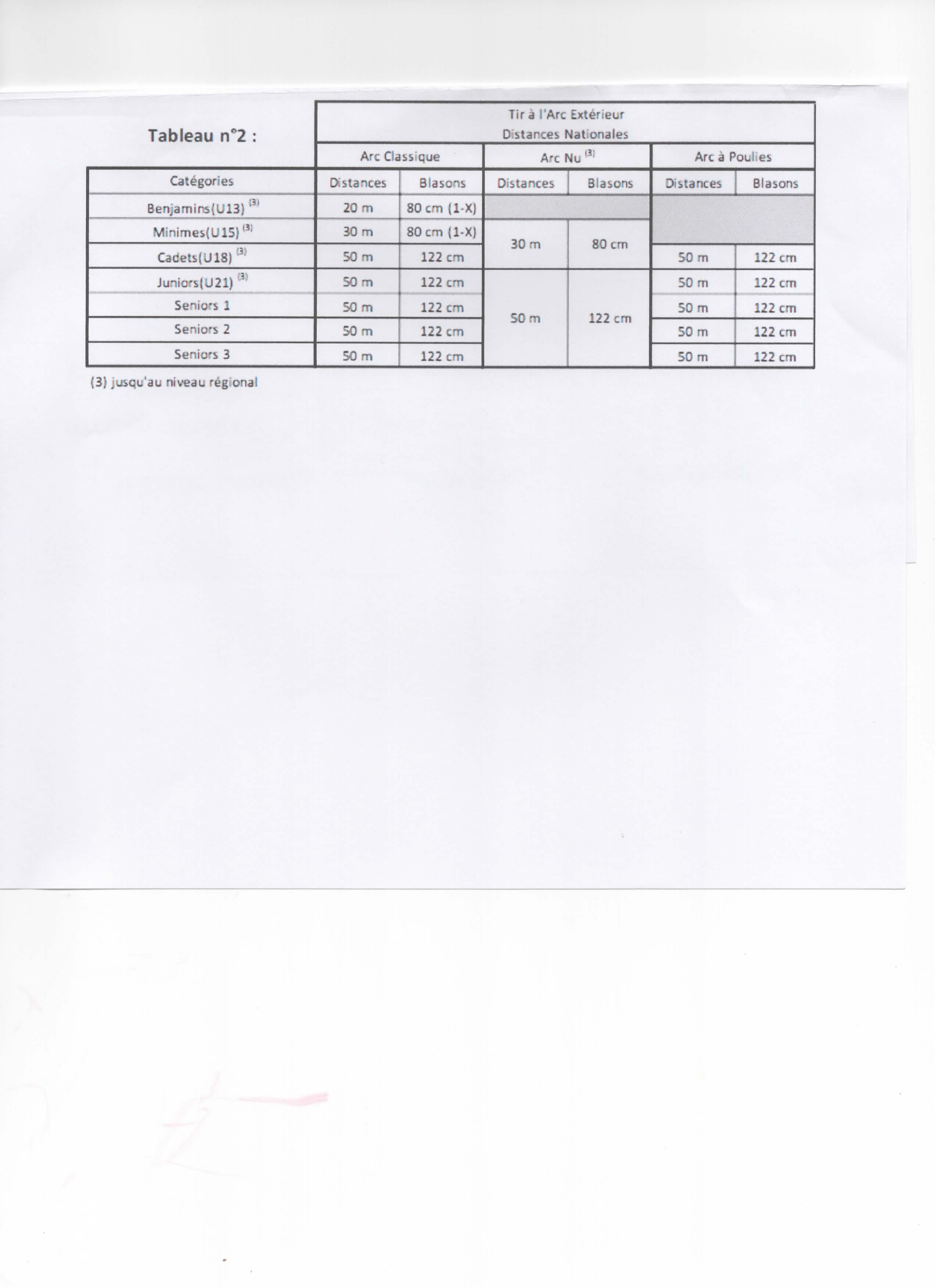 HORAIRESGreffeEchauffementDébut des tirsMATIN8 H 309 h  (20mn)9 h 20APRES-MIDI13 H 3014 h (20mn)14 H 20